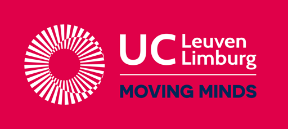 Chemisch rekenen: isotopenLink naar de simulatie: 
https://billvining.com/mmlib_sims/#gen_1_2Doel van de simulatie:Massa van atoom bestaande uit meerdere isotopen bepalenDe leerinhoud van de simulatie De kennismakingsstap 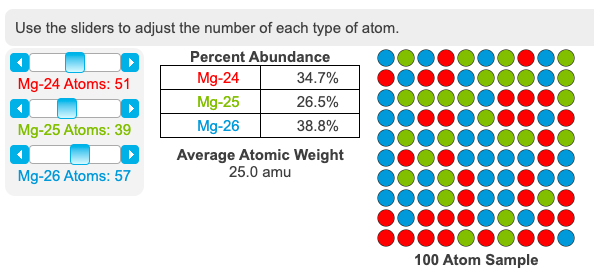 De inoefenstapZoek de definitie van een isotoop op?Isotopen van een element hebben een zelfde atoomnummer, maar een verschillend massagetal. Versleep de balken bij elk isotoop zodat je van elk isotoop 50 atomen hebt Wat is dan de gemiddelde atoommassa van dit staal? (25,0 amu)25,0 amuMaak een staal met 24 24Mg-atomen en 50 25Mg atomen. Hoeveel 26Mg-atomen. Hoeveel 26Mg-atomen heb je nodig om een staal met 25,3 atoomassaeenheden te verkrijgen? 57 26Mg-atomenDe uitdagende stapZoek in je PSE de atoommassa van Mg op. Hoeveel procent 24Mg- en 25Mg-atomen heb je nodig om dit staal te bekomen. 72,7% 24Mg en 26,3% 25MgConclusie en synthese 
Een atoom komt in de natuur voor onder de vorm van verschillende isotopen. De atoommassa die we in ons PSE zien is het gewogen gemiddelde van de massa’s van de verschillende isotopen. 
